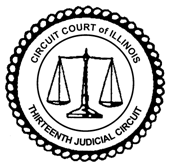 Child Welfare Team MeetingMay 5, 2010Attending the meeting were:  Judge Cynthia Raccuglia, Vicki Denny, Ed Kelly, Leila Siena, Ed Kuleck, Elizabeth Rice, Christina Nanouski, George Casford, Heather Dorsey, Sheila Jones, Mary Bullock, Beverly Piccatto, and William Pfalzgraf.1.  On a motion by Judge Raccuglia and second by Vicki Denny, the minutes of the March 24, 2010 meeting were approved.  2.  Update by Heather Dorsey on the federal grant application for parenting education.  It does not fit into current funding priorities.3.  There are grant funds available for training workshops or other projects.  A committee was formed to discuss this possibility.  Members will be from DCFS, YSB, Catholic Social Services and CASA.  Bill Pfalzgraf will chair the committee.  He will contact these agencies and set a meeting to discuss a workshop.4.  Heather Dorsey reported on the Child Protection Data Courts project.  Counties participating include Kankakee, Madison, McHenry, McLean and Winnebago.  This is a three year project.  Other counties may be invited to participate.5.  Mary Bullock handed out first quarter 2010 DCFS statistics.  6.  Mary Bullock has a question about supervised visiting in divorce cases in LaSalle County.  It may be a service that Hope House provides.  Hope House will be invited to the next meeting to explain their program.7.  George Casford will also invite Options Counseling to the next meeting to explain their domestic violence counseling program.8.  Diane Farrell from North Central Behavioral Health Systems was not available today.  She will attend a later meeting.  Mary Bullock reported that NCBHS is accepting medical cards only but it working on a plan to accept self pay and insurance.9.  The next meeting will be at noon on June 30, 2010 in Judge Raccuglia’s jury room.  The program will include Hope House, Options Counseling and North Central Behavioral Health Systems, depending on their availability that day.